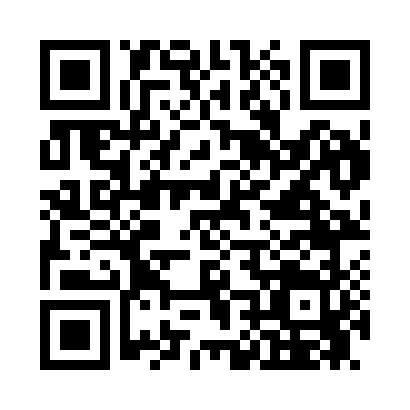 Prayer times for Corinne, Alabama, USAWed 1 May 2024 - Fri 31 May 2024High Latitude Method: Angle Based RulePrayer Calculation Method: Islamic Society of North AmericaAsar Calculation Method: ShafiPrayer times provided by https://www.salahtimes.comDateDayFajrSunriseDhuhrAsrMaghribIsha1Wed4:466:0012:454:277:318:462Thu4:455:5912:454:277:328:473Fri4:435:5812:454:277:338:484Sat4:425:5712:454:277:338:495Sun4:415:5612:454:277:348:506Mon4:405:5512:454:277:358:517Tue4:395:5512:454:277:368:528Wed4:385:5412:454:277:368:539Thu4:375:5312:454:277:378:5410Fri4:365:5212:454:277:388:5411Sat4:355:5112:454:277:398:5512Sun4:345:5112:454:277:398:5613Mon4:335:5012:454:277:408:5714Tue4:325:4912:454:287:418:5815Wed4:315:4812:454:287:428:5916Thu4:305:4812:454:287:429:0017Fri4:295:4712:454:287:439:0118Sat4:285:4612:454:287:449:0219Sun4:275:4612:454:287:449:0320Mon4:275:4512:454:287:459:0421Tue4:265:4512:454:287:469:0522Wed4:255:4412:454:287:469:0623Thu4:245:4412:454:287:479:0724Fri4:245:4312:454:287:489:0825Sat4:235:4312:454:297:489:0826Sun4:225:4212:464:297:499:0927Mon4:225:4212:464:297:509:1028Tue4:215:4212:464:297:509:1129Wed4:215:4112:464:297:519:1230Thu4:205:4112:464:297:529:1231Fri4:205:4112:464:297:529:13